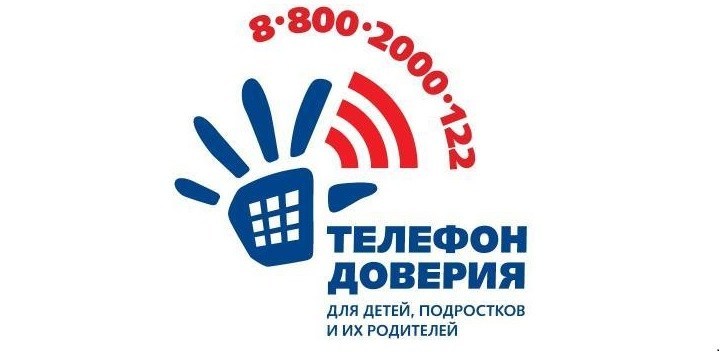 Кто может позвонить?
Любой ребенок и подросток, который столкнулся с любой проблемой (в отношениях с друзьями, родителями, учителями, стресса из-за учебы, переживаний личного характера) или родитель (законный представитель), который столкнулся с проблемой в детско-родительских отношениях и трудностях в воспитании.
Откуда можно позвонить?
При звонке на этот номер в любом населенном пункте, даже в небольшом городе или деревне Российской Федерации со стационарных (домашних городских) или мобильных телефонов дети, подростки и их родители могут получить экстренную психологическую помощь, которая оказывается психологами.
Платный ли звонок?
Нет, звонок любой продолжительности с любого телефона любого оператора и с любым тарифом бесплатный.
Могут ли меня вычислить? Узнает ли кто-то о моем звонке?
Анонимность и конфиденциальность – основные принципы телефона доверия. Ты (вы) можешь не представляться или представиться любым вымышленным именем. На телефоне доверия нет определителя номера и о твоем звонке никто никогда не узнает. Тайна обращения гарантируется. Но если твоя жизнь в опасности, тебе нужна помощь полиции или медиков – ты можешь довериться этим специалистам, назвать себя и свой адрес.
С какими проблемами обращаются? Чаще всего обращаются с такими проблемами:
– проблемы во взаимоотношениях со сверстниками – друзьями и противоположным полом;
– проблемы во взаимоотношениях с родителями (меня не понимают, им нет до меня никакого дела или наоборот – меня опекают, не разрешают мне гулять/дружить с кем-то, заставляют поступать в институт, который мне не нравится, постоянно на меня орут, ругают за двойки, мама с папой разводятся и я чувствую себя никому не нужным, родился брат/сестра и я им не нужен и т.д. и т.п.);
– проблемы в школе (боюсь экзаменов, не хочу учиться, плохие отношения с учителями, стресс перед ЕГЭ, боюсь получить двойку и т.д.);
– тревожные и суицидальне звонки (я в депрессии, я не вижу выхода из моей трудной ситуации, я не хочу жить);
У телефона доверия есть сайт – www.telefon-doveria.ru и группы в соцсетях. На главной странице сайта посетитель увидит слайдер с возможностью выбрать свою возрастную группу – “дети”, “подростки” и “родители”. В зависимости от вкладки, страницы расскажут о наиболее частых проблемах, с которыми обращаются на детский телефон доверия.. Сайт позволяет не только ознакомиться с перечнем самых часто задаваемых вопросов, но и прочитать подробные ответы опытных психологов на них. Посетители сайта узнают как справляться с одиночеством и находить друзей, что делать при суицидальных настроениях, как завоевать уважение сверстников и найти общий язык с родителями. При этом родители смогут узнать, что волнует их детей, а дети – понять, что в их поведении беспокоит родителей. Смотрите раздел “Лайфхаки” и “Инфографика”.